Datový analytikMísto pracoviště:KNOWLIMITS, Komunardů 20Pracovní poměr: práce na plný úvazek nebo i částečnýSmluvní vztah: pracovní smlouva nebo projektová spolupráceVzdělání: Vysokoškolské nebo středoškolské s praxíJazyky: angličtina (pokročilá)Benefity: notebook, mobil, flexibilní začátek/konec pracovní doby, dovolená 5 týdnů, vzdělávací kurzy, školení, možnost občasné práce z domovaVhodné i pro: Pro kohokoliv, kdo se chce rozvíjet v oblasti zpracování dat z mediálních a marketingových výzkumů a monitoringů. Kdo rád zpracovává, hledá souvislosti a interpretuje data a vytváří srozumitelné výstupy a závěryZařazení: Marketingový výzkum, mediální výzkum, data science, analýza dat, business inteligenceCo KNOWLIMITS nabízí?Chceš, aby práce byla místem, kam se nemusíš každé pondělní ráno nutit? Mít tam pohodové kolegy a najít si nové přátele? Zároveň ale toužíš dělat zajímavou a smysluplnou práci, která tě někam posune a ve které budeš profesně i osobnostně růst?Co obnáší práce datového analytika?Hlavní náplní práce datového analytika je práce s mediálními výzkumy, monitoringem médií a analýzami trhu a hledání doporučení v oblasti efektivity jednotlivých mediálních aktivit. Práce s cílovými skupinami, segmentace a jejich profil.Budeš nejčastěji pracovat v prostředí MS-Excel, dále pak v analytických a reportovacích softwarech.  Postupem času pronikneš i do data vizualizačních a Business Inteligence nástrojů (Tableau, Power BI apod.)Pokud Tě baví statistika, nabízíme spoustu příležitostí, kde můžeš své znalosti aplikovatBudeš zodpovědný za správnost dat, připravovat nejrůznější analýzy trhu, analýzy cílových skupin, interpretovat výsledky mediálních a marketingových dat, tvořit reporty a prezentace.Budeš se podílet na rozvoji oddělení výzkumu a data scienceBudeš komunikovat s kolegy, kteří mají na starosti své klienty, postupem času budeš komunikovat i s přidělenými klientyU nás nezakrníš. V budoucnu se budeš, podle tvých schopností a preferencí, moci stát senior analytikem, specialistou v určitém oboru či vedoucím projektů či týmů.Je práce datového analytika pro tebe tím pravým?Máš analytické myšlení a dobrý vztah k číslům, vzorcům, tabulkám a grafům.Orientuješ se v programu MS-Excel (základní vzorce a funkce, kontingenční tabulky, filtry) a chceš se v něm dál zdokonalovat.Umíš pracovat samostatně, ale i "kopat za celý tým" – týmový duch a vzájemná spolupráce jsou hlavním pilířem našeho úspěchu.Jsme otevřeni všem bez rozdílu. Pokud ještě studuješ nebo jsi nedávno ukončil/a studium - nevadí. Zájemce rádi zaučíme. Zaujala tě tato pozice? Rádi o tobě uslyšíme! Pečlivě čteme každý životopis a vždy všem odpovídáme.Kontakt: Zdeněk KubenaResearch DirectorTel.:      +420 737 992 457Email:   kubena@know.cz Web:     www.knowlimits.cz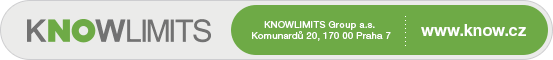 